HAMARREKOAK  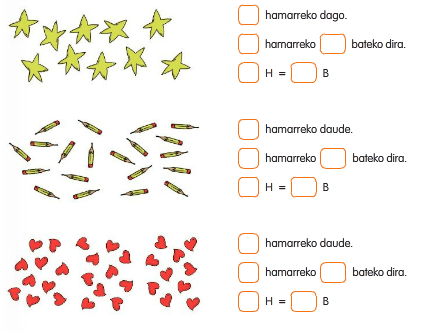 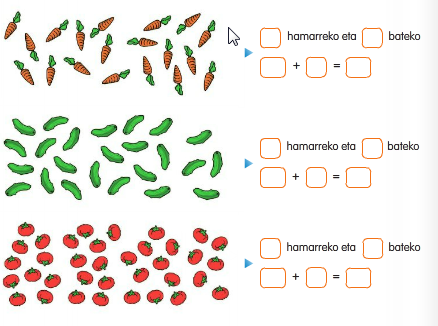 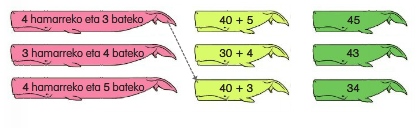 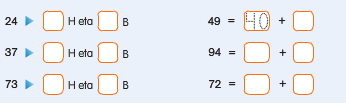 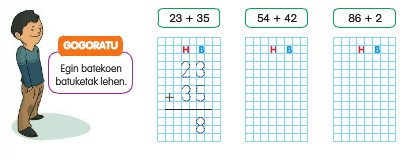 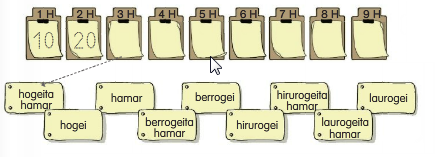 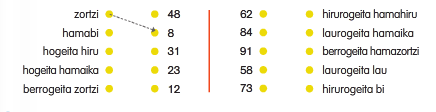 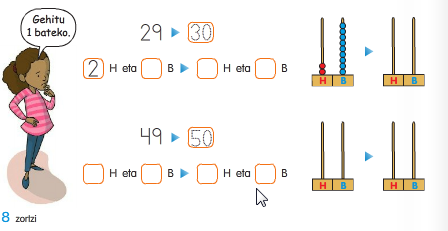 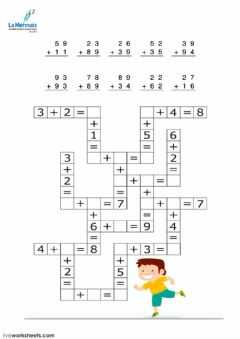 